Erkin Sheraliev                  Dubai, UAE	OBJECTIVES & PROFILE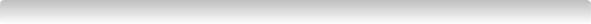 SALES AND CUSTOMER SERVICE EXECUTIVE/SALES ASSOCIATEExcellent communication skills, good in English, both oral and written.Hard working, responsible, and known for warm personality, flexible nature and ability to see situations objectively.A self-oriented person when it comes in business matter.A self-motivated and well-organized person with the ability to perform under pressure.English, Russian and Turkish speaking.WORKING / TRAINING EXPERIENCESRetail Sales RepresentativeGiorgio ArmaniTashkent, UzbekistanMay 2013 – June 2014Related Responsibilities PerformedBeing responsible for the sale of products as well as merchandizingFocusing on the both individual and store sales targets that are determined by the  department and overachieving them more than 130 per centHaving great product knowledge and giving full information about the product to customersRegular contact with other branches of the companyBeing aware of details of products that is carried by competing companies.Giving high quality customer service and making any customer feel comfortable both during and after any purchase.Always having customer comments about the store, service and a staff, making improvements as per the complaintsAttending product training every 3-4 months. Senior Sales  ExecutiveZara Boutique Tashkent, Uzbekistan (July 2014 - Aug 2016)Related Responsibilities PerformedGreeted customers in a timely fashion while quickly determining their needs.Built relationships with customers to increase likelihood of repeat business.Identified potential shoplifters and alerted management. Prioritized helping customers over completing other routine tasks in the store.Actively pursued personal learning and development opportunities.Worked with the management team to implement the proper division of responsibilities.Priced merchandise, stocked shelves and took inventory of supplies.Engaged with customers in a sincere and friendly manner. EDUCATION Agricultural Vacational College    (2013-2016)COMPUTER SKILLS LANGUAGE SKILLS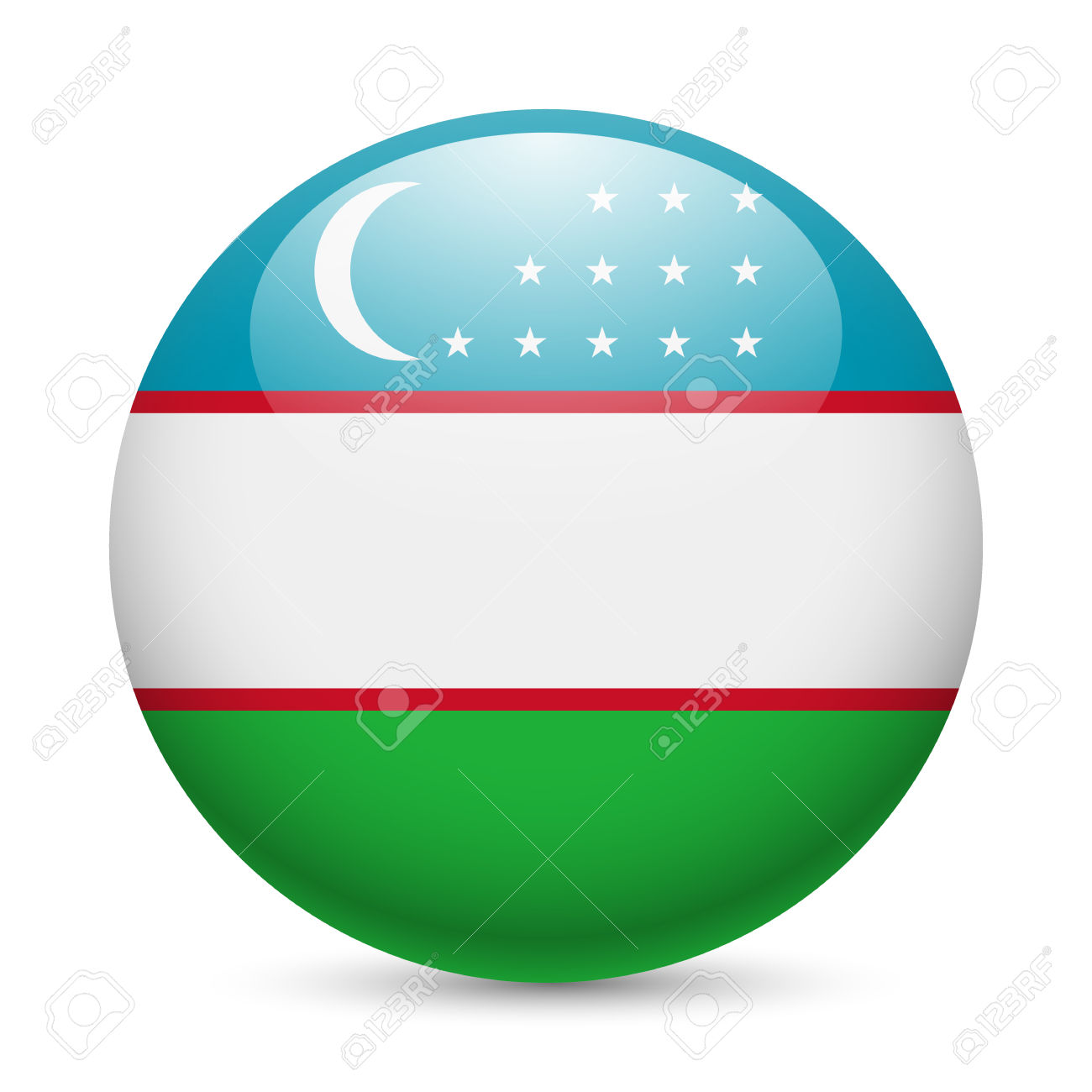 Uzbek – native;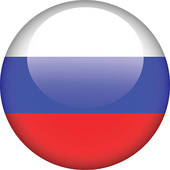 Russian – speak fluently and read/write with high proficiency;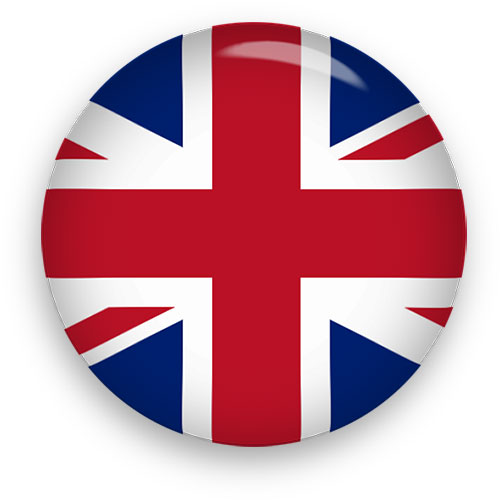 English – speak fluently and read/write with high proficiency;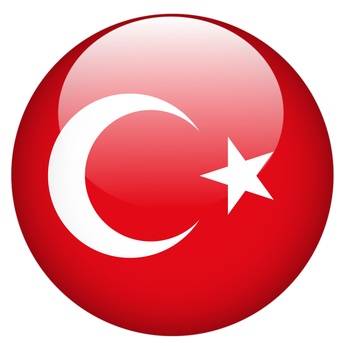 Turkish – speak fluently and read/write with high proficiency;HOBBIES & INTERESTS I am very active and I enjoy all sports especially running.  I like to combine this with charity events such a fun runs and half marathons. I love travelling and meeting new people.  I also love reading, shopping and I am a massive football fan and I like swimming a lot.  I enjoy interior design and I am a qualified painter and hand craft maker and like to do this in my spare time.     TRAINING COURSES                                                          			2014-2016 Uzbekistan-IELTS (International English Language Testing System) Scored 6   Summary                                                       			Outgoing personality   with self-motivated, customer service and creative problem   solving skills. Confident and have a strong personality.  Ability to work in diverse environments and with diverse groups, interested in team work, able to adapt to different kind of people, work under pressure and positive attitude. Extensive   knowledge of high fashion retail & sales activity and customer service. Gained confidence in dealing with people of all ages, nationalities, educational backgrounds. Developed ability in team working   and collaboration   with colleagues   and other departments.Job Seeker First Name / CV No: 1835742Click to send CV No & get contact details of candidate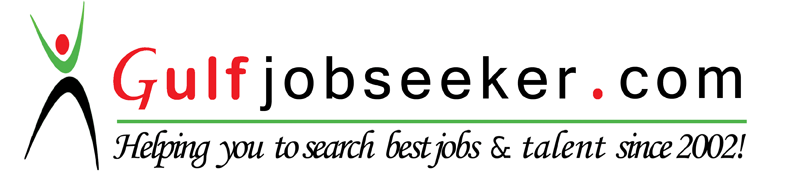 Date of birth:Nationality:Marital status: May 20, 1996UzbekistanSingleHigh School degree: 	Agricultural Vacational College of Farm Management Studies. UzbekistanInternet Languages:   Software/Other tools:     Explorer, Google Chrome, Typing 50/55 words per minMicrosoft Office: Word, Excel, Access and Power Point, Retail  